Наше спортивное, веселое лето!Лето – самое плодотворное время для укрепления здоровья детей и формирования у них привычки к здоровому образу жизни. В этот период года дошкольники проводят большую часть времени на свежем воздухе. Недостаточность двигательных функций у детей проявляется во всех компонентах моторики. Установлена прямая зависимость между уровнем двигательной активности детей и их словарным запасом, развитием речи, мышлением. В связи с этим задача педагогов, использовать  это время для повышения уровня двигательной активности, закаливания и оздоровления детей.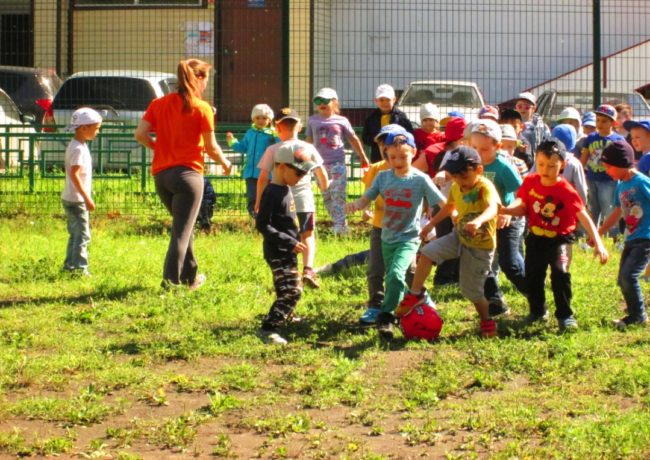 Как приятно погонять мяч с друзьями, поучаствовать в спортивных соревнованиях!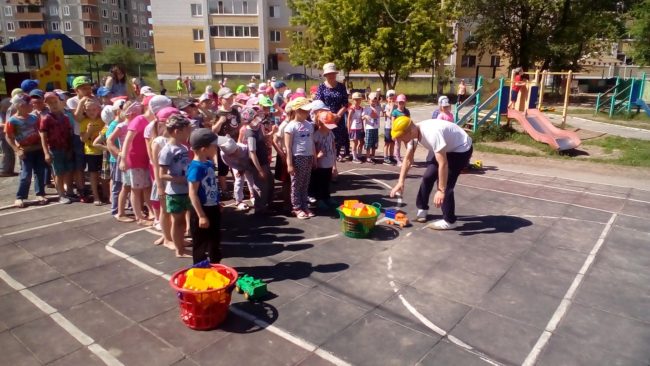 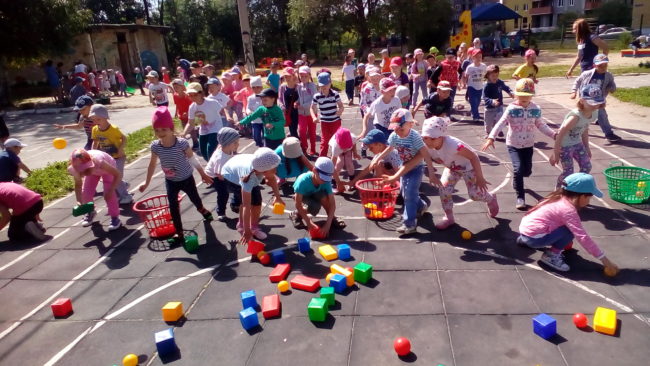 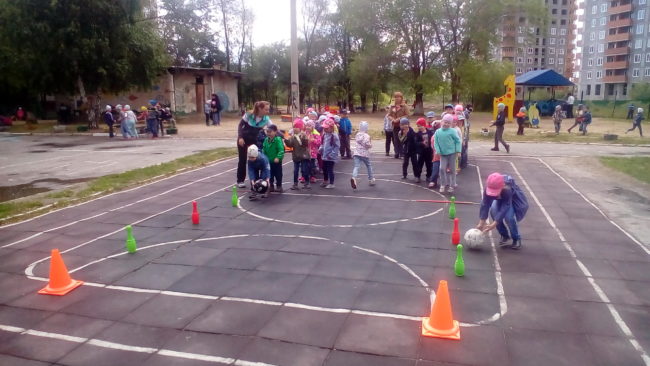 Чтобы быть всегда здоровым, не ходить, дрожа, к суровым,Или даже — к очень добрым, но серьезным докторам.Чтоб носиться без оглядки, чтоб играть с друзьями в прятки,Ежедневную зарядку  нужно делать по утрам. 
Чтобы ножки топали, чтоб ладошки хлопали,Чтоб светились радостью лица малышей.Чтобы, словно зайчики, девочки и мальчики Бегали и прыгали с улыбкой до ушей!